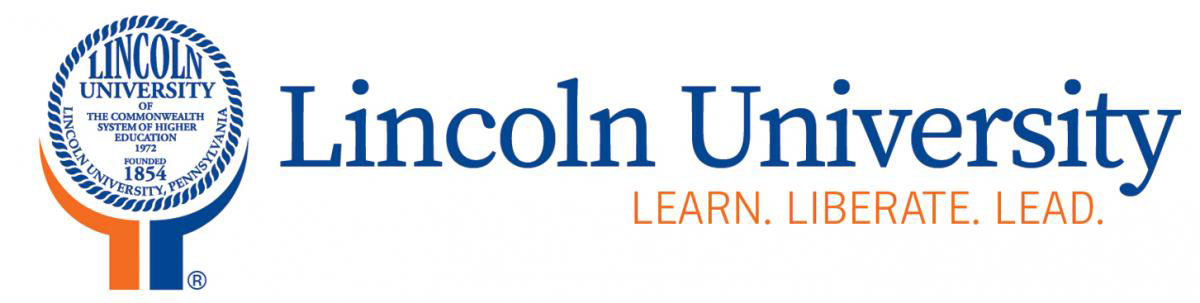 Traveler’s Name:      Date:      Activity Name:      Activity Code:      Attention: This checklist serves as a guide to submit a detailed Travel Authorization Request (TAR) report packet. Please provide all supporting documents in the order below along with reservations, confirmations, invoices, etc. Attention: This checklist serves as a guide to submit a detailed Travel Authorization Request (TAR) report packet. Please provide all supporting documents in the order below along with reservations, confirmations, invoices, etc.  Completed Travel Authorization Request (TAR) Completed Title III Before Travel Form Conference description and detailed agenda Mileage Quotes (MapQuest printout, privately owned vehicle, etc.) Flight Reservation, if applicable Airport Limousine/Shuttle Car Rental information and justification (Only in Exceptional Circumstances) Airport Parking Lodging Registration Cost Miscellaneous (Baggage, Conference Travel Logistics etc.) Travel Justification Form  Email CorrespondencePlease attach this checklist to your Travel Authorization Request (TAR). Completed Travel Authorization Request (TAR) Completed Title III Before Travel Form Conference description and detailed agenda Mileage Quotes (MapQuest printout, privately owned vehicle, etc.) Flight Reservation, if applicable Airport Limousine/Shuttle Car Rental information and justification (Only in Exceptional Circumstances) Airport Parking Lodging Registration Cost Miscellaneous (Baggage, Conference Travel Logistics etc.) Travel Justification Form  Email CorrespondencePlease attach this checklist to your Travel Authorization Request (TAR).TravelerDateActivity DirectorDate